Leoni auf dem Weg zum größten industriellen Arbeitgeber in Serbien Leoni schafft Arbeitsplätze und wird nach abgeschlossener Inbetriebnahme des neuen Werks in Kraljevo über 10.000 Mitarbeiter in Serbien beschäftigen  Leoni trägt gesellschaftliche Verantwortung und reduziert in Einzugsgebieten die Arbeitslosenquote General Management Meeting der Leoni Wiring Systems Division findet im serbischen Niš stattNiš, Serbien/ Nürnberg, Deutschland, 26. September 2018 – Leoni, ein globaler Lösungsanbieter für das Energie- und Datenmanagement in der Automobilbranche und weiteren Industrien, wird in Serbien ein viertes Werk in Kraljevo eröffnen und damit zum größten industriellen Arbeitgeber des Landes. Die Bedeutung Serbiens in der Entwicklungsstrategie der Wiring Systems Division (WSD) von Leoni wird durch die Durchführung des General Management Meeting in Niš unterstrichen. Nach Eröffnung des neuen Werks in Kraljevo am Jahresanfang 2020 wird Serbien als einziges europäisches Land im WSD-Netz vier Produktionsstätten aufweisen und die Mitarbeiterzahl künftig nahezu verdoppeln. Die Entscheidung des Unternehmens, in seine Aktivitäten im Land zu investieren und sie weiter auszubauen, erfolgte aufgrund der positiven Erfahrungen, der Verfügbarkeit von qualifizierten Arbeitskräften, der positiven Arbeitskultur sowie nicht zuletzt aufgrund der guten Zusammenarbeit mit der serbischen Regierung und Behörden.Seit der Gründung des Geschäfts in Serbien im Jahr 2009 hat Leoni etwa 90 Mio. EUR in seine Werke, Maschinen und Ausbildung der Mitarbeiter investiert. Die Anzahl der Beschäftigten liegt aktuell bei rund 6.000 und soll auf über 10.000 steigen, sobald das neue Werk in Kraljevo voll ausgelastet ist. Dann rechnet Leoni damit, der größte Arbeitgeber in Serbiens Fertigungsindustrie zu sein. „Wir sind in Bezug auf unsere künftige Geschäftsentwicklung in Serbien zuversichtlich und freuen uns, bald einer der größten Arbeitgeber im Land zu sein. Leoni hat sich als zuverlässiger Investor und Geschäftspartner erwiesen und wird mit dem neuen Werk wieder moderne und innovative Arbeitsbedingungen für viele tausend Arbeitsplätze schaffen. Wir brauchen ein stabiles und berechenbares politisches und wirtschaftliches Klima, um das Wachstum unseres Geschäfts hier in Serbien weiterhin zu sichern“, erklärte Martin Stüttem, Vorstandsmitglied des Leoni-Konzerns und verantwortlich für den Unternehmensbereich Wiring Systems, am Rande des GMM vor der serbischen Presse.„Serbien hat ein großes Potenzial an Arbeitskräften sowie eine Arbeitskultur und -ethik, die wir wirklich zu schätzen wissen. Mit unseren heute bereits 6.000 Beschäftigten haben wir ein sehr loyales Team, das uns bei den Herausforderungen wichtiger Projekte mit unseren Kunden unterstützt. Da wir sichere Arbeitsplätze und Karrieremöglichkeiten in Serbien bieten, sind wir ein attraktiver Arbeitgeber“, sagte Bianca Scheller, Leiterin der Personalabteilung von Leoni WSD.In den letzten 10 Jahren hat Leoni Wiring Systems Southeast d.o.o. über 52 Mio. EUR an Steuern und Beiträgen in der Republik Serbien gezahlt. „Wir freuen uns, unser Geschäft in Serbien weiterzuentwickeln. Der Ausbau unseres Geschäfts hier bedeutet eine große Verantwortung gegenüber den Kunden, die wir beliefern, und gegenüber unseren Tausenden Mitarbeitern. Als Arbeitgeber und regional verankertes Unternehmen leisten wir einen gesellschaftlichen Beitrag und unterstützen Projekte, die für die Menschen hier von Bedeutung sind – indem wir kleine und große Veranstaltungen fördern sowie humanitäre Initiativen und Initiativen im Rahmen unserer Corporate Social Responsibility finanziell unterstützen“, so Clemens Sachs, Geschäftsführer von Leoni Serbien. Zugehöriges Illustrationsmaterial finden Sie direkt bei dieser Mitteilung unter  https://www.leoni.com/de/presse/mitteilungen/details/leoni-auf-dem-weg-zum-groessten-industriellen-arbeitgeber-in-serbien/Über die Leoni-GruppeLeoni ist ein globaler Anbieter von Produkten, Lösungen und Dienstleistungen für das Energie- und Datenmanagement in der Automobilbranche und weiteren Industrien. Die Wertschöpfungskette umfasst Drähte, optische Fasern, standardisierte Leitungen, Spezialkabel und konfektionierte Systeme sowie intelligente Produkte und Smart Services. Leoni unterstützt seine Kunden als Innovationspartner und Lösungsanbieter mit ausgeprägter Entwicklungs- und Systemkompetenz. Die börsennotierte Unternehmensgruppe beschäftigt mehr als 88.000 Mitarbeiter in 31 Ländern und erzielte 2017 einen Konzernumsatz von 4,9 Mrd. Euro. 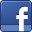 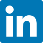 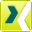 Ansprechpartner für die Lokalpresse	Ansprechpartner für alle anderen MedienvertreterAnica Divac	Sven Schmidt Communication Specialist	Corporate Public & Media Relations LEONI Wiring Systems Southeast d.o.o.	LEONI AGTelefon	+381 27 319 117	Telefon	+49 911 2023-323Fax	+381 27 319 499	Fax	+49 911 2023-231E-Mail	Anica.Divac@leoni.com	E-Mail	presse@leoni.com